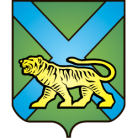 ТЕРРИТОРИАЛЬНАЯ ИЗБИРАТЕЛЬНАЯ КОМИССИЯ
ГОРОДА УССУРИЙСКАРЕШЕНИЕг. Уссурийск
О назначении Е.И. Гомзарь, В.В. Кись, членом участковой избирательнойкомиссии с правом решающегоголоса избирательного участка № 2821На основании решений территориальной избирательной комиссии города Уссурийска от 19 февраля 2018 года № 66/486 «Об освобождении      Т. С. Иванищевой и  А.Ю. Глазуновой от обязанностей члена участковой избирательной комиссии с правом решающего голоса  избирательного участка № 2821», и в соответствии с частью 7 статьи 28 Федерального закона «Об основных гарантиях избирательных прав и права на участие в референдуме граждан Российской Федерации», частью 8 статьи 31 Избирательного кодекса Приморского края, решением Избирательной комиссии Приморского края от 15 мая 2013 года  860/138 «О кандидатурах, зачисленных в резерв  составов участковых комиссий Приморского края  избирательных участков с № 2801 по № 2869, с № 3801 по № 3831», решением Избирательной комиссии Приморского края от 05 февраля  2018 года № 54/549 «О кандидатурах, дополнительно зачисленных в резерв составов участковых комиссий Приморского края избирательных участков  с № 3801 по № 3831, с № 2880 по № 2899, группы с № 2801 по № 2869»      территориальная избирательная комиссия города УссурийскаРЕШИЛА:Назначить членом участковой избирательной комиссии с правом решающего голоса избирательного участка № 2821:Гомзарь Елену Ивановну, 22.08.1966 года рождения, образование высшее, оператора ЭВМ МУП «Уссурийск-Водоканал», кандидатура предложена Приморским региональным отделением Политической партии ЛДПР - Либерально-демократической партии России.Кись Викторию Викторовну, 20.11.1982 года рождения, образование высшее, учителя МБОУ «Гимназия № 29», кандидатура предложена собранием избирателей по месту работы: МБОУ «Гимназия      № 29».Направить настоящее решение в участковую избирательную комиссию избирательного участка № 2821 для сведения и ознакомления. Выдать члену участковой избирательной комиссии с правом решающего голоса избирательного участка № 2821 Гомзарь Е.И., Кись В.В. удостоверение установленного образца.Разместить настоящее решение на официальном сайте администрации Уссурийского городского округа в разделе «Территориальная избирательная комиссия города Уссурийска» в информационно-телекоммуникационной сети «Интернет».Председатель комиссии	                                 	             О.М. МихайловаСекретарь комиссии					                             С.В. Хамайко19 февраля 2018 года                        № 66/487